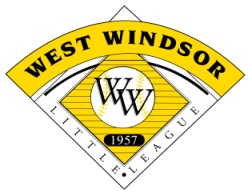 West Windsor Little League Sponsorship Registration FormSponsorship Program SelectionPlease make checks payable to:  West Windsor Little League, Inc. P.O. Box 324 Princeton Junction, NJ  08550 You may also sign up for sponsorships at www.wwll.orgCompany Name:Contact Name:Mailing Address:City, State, Zip:Telephone:Fax:Email:Website:www.LeagueAmountTee Ball$225Rookie Baseball$325Rookie Softball$325AAA Baseball$375Minors Baseball$450Minors Softball$450Majors Baseball$450Majors Softball$450OUTFIELD SIGN :Assist America, Wasco or Kelly Field$400Sign on ALL Three Fields $1000AmountLeague/Field Requested Team SponsorOutfield Sign: Qty x $400Donation Total: